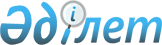 Солтүстік Қазақстан облысында 2021 жылға арналған мектепке дейінгі тәрбие мен оқытуға мемлекеттік білім беру тапсырысын, ата-ана төлемақысының мөлшерін бекіту туралыСолтүстік Қазақстан облысы әкімдігінің 2021 жылғы 20 желтоқсандағы № 287 қаулысы. Қазақстан Республикасының Әділет министрлігінде 2021 жылғы 29 желтоқсанда № 26179 болып тіркелді
      "Қазақстан Республикасындағы жергілікті мемлекеттік басқару және өзін-өзі басқару туралы" Қазақстан Республикасы Заңының 27-бабы 2-тармағына, "Бiлiм туралы" Қазақстан Республикасы Заңының 6-бабы 2-тармағының 7-3) тармақшасына сәйкес Солтүстік Қазақстан облысының әкімдігі ҚАУЛЫ ЕТЕДІ:
      1. Қоса беріліп отырған Солтүстік Қазақстан облысының 2021 жылға арналған мектепке дейінгі тәрбие мен оқытуға мемлекеттік білім беру тапсырысы, ата-ана төлемақысының мөлшері бекітілсін.
      2. "Солтүстік Қазақстан облысы әкімдігінің білім басқармасы" коммуналдық мемлекеттік мекемесі Қазақстан Республикасының заңнамасында белгіленген тәртіпте қамтамасыз етсін:
      1) осы қаулыны Қазақстан Республикасының Әділет министрлігінде мемлекеттік тіркеуді;
      2) осы қаулыны оны ресми жариялағаннан кейін Солтүстік Қазақстан облысы әкімдігінің интернет-ресурсында орналастыруды.
      3. Осы қаулының орындалуын бақылау Солтүстік Қазақстан облысы әкімінің жетекшілік ететін мәселелер жөніндегі орынбасарына жүктелсін.
      4. Осы қаулы оның алғашқы ресми жарияланған күнінен бастап қолданысқа енгізіледі. Солтүстік Қазақстан облысының 2021 жылға арналған мектепке дейінгі тәрбие мен оқытуға мемлекеттік білім беру тапсырысы, ата-ана төлемақысының мөлшері
					© 2012. Қазақстан Республикасы Әділет министрлігінің «Қазақстан Республикасының Заңнама және құқықтық ақпарат институты» ШЖҚ РМК
				
      Солтүстік Қазақстан облысының әкімі 

К. Аксакалов
Солтүстік Қазақстаноблысы әкімдігінің2021 жылғы 20 желтоқсандағы№ 287 қаулысыменбекітілген
№
Мектепке дейінгі тәрбие мен оқыту ұйымдарының әкімшілік-аумақтық орналасуы
Топтың атауы
Елді мекен
Мектепке дейінгі тәрбие мен оқытуға мемлекеттік білім беру тапсырысы
Мектепке дейінгі тәрбие мен оқытуға мемлекеттік білім беру тапсырысы
Мектепке дейінгі тәрбие мен оқыту ұйымдарында ата-ананың бір айдағы төлемақы мөлшері (теңге)
№
Мектепке дейінгі тәрбие мен оқыту ұйымдарының әкімшілік-аумақтық орналасуы
Топтың атауы
Елді мекен
Мектепке дейінгі тәрбие мен оқыту ұйымдарының тәрбиеленушілер саны
Мектепке дейінгі тәрбие мен оқыту ұйымдарында бір тәрбиеленушіге жұмсалатын шығыстардың бір айдағы орташа құны (теңге)
Мектепке дейінгі тәрбие мен оқыту ұйымдарында ата-ананың бір айдағы төлемақы мөлшері (теңге)
1.
Петропавл қаласы
Толық емес күн болатын топ
қала
45
16617
-
1.
Петропавл қаласы
Балалар 10,5 сағат бойы болатын топ
қала
8592
38489
үш жасқа дейін – 1231
үш жастан алты (жеті) жасқа дейін - 14256
1.
Петропавл қаласы
Санаторлық топ
қала
170
56748
-
1.
Петропавл қаласы
Арнайы топтар
қала
152
67741
-
2.
Қызылжар ауданы
Толық емес күн болатын топ
ауыл
240
18184
үш жасқа дейін – 7000
үш жастан алты (жеті) жасқа дейін - 7000
2.
Қызылжар ауданы
Балалар 10,5 сағат бойы болатын топ
ауыл
1287
42015
үш жасқа дейін – 12000
үш жастан алты (жеті) жасқа дейін - 14000
3.
Мамлют ауданы
Толық емес күн болатын топ
ауыл
15
18184
-
3.
Мамлют ауданы
Балалар 10,5 сағат бойы болатын топ
қала
240
38489
үш жасқа дейін – 10670
үш жастан алты (жеті) жасқа дейін - 13706
3.
Мамлют ауданы
Балалар 10,5 сағат бойы болатын топ
ауыл
507
42015
үш жасқа дейін – 10670
үш жастан алты (жеті) жасқа дейін - 13706
4.
Ғабит Мүсірепов атындағы аудан
Толық емес күн болатын топ
ауыл
384
18184
-
4.
Ғабит Мүсірепов атындағы аудан
Балалар 9 сағат бойы болатын топ
ауыл
584
38766
үш жасқа дейін – 10156
үш жастан алты (жеті) жасқа дейін - 12372
4.
Ғабит Мүсірепов атындағы аудан
Балалар 10,5 сағат бойы болатын топ
ауыл
505
42015
үш жасқа дейін – 10156
үш жастан алты (жеті) жасқа дейін - 12372
5.
Уәлиханов ауданы
Балалар 10,5 сағат бойы болатын топ
ауыл
838
42015
үш жасқа дейін – 7250
үш жастан алты (жеті) жасқа дейін - 8215
5.
Уәлиханов ауданы
Санаторлық топ
ауыл
25
62625
-
6.
Мағжан Жұмабаев ауданы
Толық емес күн болатын топ
ауыл
119
18184
үш жасқа дейін – 2950
үш жастан алты (жеті) жасқа дейін - 2950
6.
Мағжан Жұмабаев ауданы
Балалар 9 сағат бойы болатын топ
қала
135
35632
үш жасқа дейін – 10660
үш жастан алты (жеті) жасқа дейін - 12880
6.
Мағжан Жұмабаев ауданы
Балалар 9 сағат бойы болатын топ
ауыл
345
38766
үш жасқа дейін – 10660
үш жастан алты (жеті) жасқа дейін - 12880
6.
Мағжан Жұмабаев ауданы
Балалар 10,5 сағат бойы болатын топ
қала
116
38489
үш жасқа дейін – 10660
үш жастан алты (жеті) жасқа дейін - 12880
6.
Мағжан Жұмабаев ауданы
Балалар 10,5 сағат бойы болатын топ
ауыл
70
42015
үш жасқа дейін – 10660
үш жастан алты (жеті) жасқа дейін - 12880
6.
Мағжан Жұмабаев ауданы
Санаторлық топ
қала
2
56748
-
7.
Айыртау ауданы
Толық емес күн болатын топ
ауыл
480
18184
-
7.
Айыртау ауданы
Балалар 9 сағат бойы болатын топ
ауыл
911
38766
үш жасқа дейін – 10200
үш жастан алты (жеті) жасқа дейін - 10500
7.
Айыртау ауданы
Санаторлық топ
ауыл
19
62625
-
8.
Тайынша ауданы
Толық емес күн болатын топ
қала
25
16617
-
8.
Тайынша ауданы
Толық емес күн болатын топ
ауыл
462
18184
-
8.
Тайынша ауданы
Балалар 10,5 сағат бойы болатын топ
қала
394
38489
үш жасқа дейін – 8084
үш жастан алты (жеті) жасқа дейін - 10239
8.
Тайынша ауданы
Балалар 10,5 сағат бойы болатын топ
ауыл
347
42015
үш жасқа дейін – 8084
үш жастан алты (жеті) жасқа дейін - 10239
8.
Тайынша ауданы
Санаторлық топ
қала
15
56748
-
9.
Аққайың ауданы
Толық емес күн болатын топ
ауыл
184
18184
-
9.
Аққайың ауданы
Балалар 9 сағат бойы болатын топ
ауыл
154
38166
үш жасқа дейін – 11383
үш жастан алты (жеті) жасқа дейін - 14420
9.
Аққайың ауданы
Балалар 10,5 сағат бойы болатын топ
ауыл
383
42015
үш жасқа дейін – 13192
үш жастан алты (жеті) жасқа дейін - 17046
10.
Ақжар ауданы
Толық емес күн болатын топ
ауыл
159
18184
-
10.
Ақжар ауданы
Балалар 9 сағат бойы болатын топ
ауыл
190
38766
үш жасқа дейін – 9270
үш жастан алты (жеті) жасқа дейін - 11327
10.
Ақжар ауданы
Балалар 10,5 сағат бойы болатын топ
ауыл
400
42015
үш жасқа дейін – 9270
үш жастан алты (жеті) жасқа дейін - 11327
10.
Ақжар ауданы
Санаторлық топ
ауыл
25
62625
-
11.
Шал ақын ауданы
Толық емес күн болатын топ
ауыл
36
18184
үш жасқа дейін – 2500
үш жастан алты (жеті) жасқа дейін - 2500
11.
Шал ақын ауданы
Балалар 9 сағат бойы болатын топ
ауыл
350
38766
үш жасқа дейін – 5000
үш жастан алты (жеті) жасқа дейін - 5000
11.
Шал ақын ауданы
Балалар 10,5 сағат бойы болатын топ
қала
229
38489
үш жасқа дейін – 8450
үш жастан алты (жеті) жасқа дейін - 8450
11.
Шал ақын ауданы
Балалар 10,5 сағат бойы болатын топ
ауыл
130
42015
үш жасқа дейін – 8450
үш жастан алты (жеті) жасқа дейін - 8450
12.
Жамбыл ауданы
Толық емес күн болатын топ
ауыл
20
18184
үш жасқа дейін – 3300
үш жастан алты (жеті) жасқа дейін - 3300
12.
Жамбыл ауданы
Балалар 9 сағат бойы болатын топ
ауыл
555
38766
үш жасқа дейін – 6300
үш жастан алты (жеті) жасқа дейін - 6300
12.
Жамбыл ауданы
Балалар 10,5 сағат бойы болатын топ
ауыл
320
42015
үш жасқа дейін – 8600
үш жастан алты (жеті) жасқа дейін - 9100
13.
Есіл ауданы
Толық емес күн болатын топ
ауыл
48
18184
-
13.
Есіл ауданы
Балалар 9 сағат бойы болатын топ
ауыл
526
38766
үш жасқа дейін – 10500
үш жастан алты (жеті) жасқа дейін - 12100
13.
Есіл ауданы
Балалар 10,5 сағат бойы болатын топ
ауыл
495
42015
үш жасқа дейін – 10500
үш жастан алты (жеті) жасқа дейін - 12100
14. 
Тимирязев ауданы
Балалар 9 сағат бойы болатын топ
ауыл
444
38766
үш жасқа дейін – 9303
үш жастан алты (жеті) жасқа дейін - 9303